lMADONAS NOVADA PAŠVALDĪBA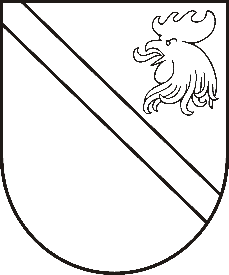 Reģ. Nr. 90000054572Saieta laukums 1, Madona, Madonas novads, LV-4801 t. 64860090, e-pasts: pasts@madona.lv ___________________________________________________________________________MADONAS NOVADA PAŠVALDĪBAS DOMESLĒMUMSMadonā2020.gada 5.novembrī						          	      		       Nr.463									       (protokols Nr.23, 3.p.)Par pašvaldības nodrošinātu pašizolācijas iespēju novada teritorijā deklarētajiem iedzīvotājiemLai sniegtu atbalstu Madonas novada  iedzīvotājiem COVID-19 izplatības laikā, tiek organizēts pašvaldības nodrošināts pašizolācijas pakalpojums iedzīvotājiem, kam pašizolācija noteikta, kā obligāts pasākums. Ir priekšlikums organizēt pašvaldības nodrošinātu pašizolācijas iespēju ‘’Ošupes pamatskolā’’, Ošupes pagastā, Madonas novadā, administrēšanu uzdodot pašvaldības sociālajam dienestam, bet praktisko darbu Ošupes pagasta pārvaldei. Pašizolācijas pakalpojuma ietvaros tiktu piedāvāta mēbelēta individuāla istabiņa, koplietošanas sanitārie mezgli, teritorija pastaigām, iespēja atstāt personīgo transportlīdzekli, iespēja saņemt ēdināšanas pakalpojumu no pašvaldības.Noklausījusies sniegto informāciju, atklāti balsojot: PAR – 14 (Andrejs Ceļapīters, Artūrs Čačka, Andris Dombrovskis, Zigfrīds Gora, Artūrs Grandāns, Gunārs Ikaunieks, Valda Kļaviņa, Agris Lungevičs, Ivars Miķelsons, Andris Sakne, Rihards Saulītis, Inese Strode, Aleksandrs Šrubs, Gatis Teilis), PRET – NAV, ATTURAS – NAV, Madonas novada pašvaldības dome NOLEMJ:Ar 09.11.2020 nodrošināt Madonas novada pašvaldības iedzīvotājiem iespēju veikt pašizolāciju sekojošā adresē: “Ošupes pamatskola”, Ošupes pagasts, Madonas novads, LV-4830.Noteikt, ka personu grupas, kas drīkst izmantot pašvaldības nodrošinātus pašizolācijas pasākumus, ir:2.1.Madonas novadā deklarētās personas, kas ir atgriezušās no ārzemēm un tām ir obligāti jāievēro pašizolācija,2.2.Madonas novadā deklarētās personas, kas ir klasificētas kā saslimušā kontaktpersonas un SPKC tām ir noteicis pašizolāciju,2.3.Madonas novadā deklarētās personas, kas atbilst gadījumam, kad jāīsteno īslaicīga bērna aprūpe vecāku ārstēšanas laikā no Covid-19, ko nodrošina bērna aprūpētājs pamatojoties uz bāriņtiesas un SPKC atzinumu.3. Uzdot Madonas novada pašvaldības sociālajam dienestam administrēt personu pieteikšanos uz pašvaldības nodrošinātu pašizolācijas pakalpojumu saņemšanu, bet Ošupes pagasta pārvaldei nodrošināt praktisko darbību pašizolācijas pakalpojuma sniegšanā.4.   Noteikt sekojošu pašvaldības nodrošinātā pašizolācijas pakalpojuma apjomu:4.1.Atsevišķā istaba vienai personai ar gultu, gultas veļu, nakts skapīti, krēslu, pakaramo virsdrēbēm. Istabiņā pieejams roku dezinfekcijas līdzeklis un sejas maskas.4.2.Koplietošanas sanitārie mezgli - tualete un duša.4.3.Bezmaksas WI-FI4.4.Ierobežota teritorija, iežogota. Personai iespēja ierasties ar  personīgo transportu un atstāt to norādītajā vietā uz pašizolācijas laiku.4.5.Pašizolācijas laikā iespējams saņemt no pašvaldības ēdināšanas pakalpojumu saskaņā ar noteikto izcenojumu. 5. 	Apstiprināt iekšējās kārtības noteikumus uzturoties pašizolācijā, saskaņā ar pielikumu Nr.1.6. 	Apstiprināt ēdināšanas pakalpojuma izmaksas, ieskaitot piegādi, EUR 7.00 (septiņi euro 00 centi) dienā vienai personai. Aprēķins pielikumā Nr.2.Pielikumā: Iekšējās kārtības noteikumi, Ēdināšanas izmaksu aprēķins.Domes priekšsēdētājs					         	         A.LungevičsA.Šķēls 29426366